Гр 6 электротехника от 20.05Работу выполнить на отдельном листе (не печатный вариант), записи делать аккуратно, подписать фамилию, группу, число и вид работы. Фотографии должны быть четкими. Решения задач оформлять только стандартным способом. Приступать к выполнению задания можно с 9 часов. Отчет должен быть выслан до 12 часов 00 мин. этого же дня (20.05). Работы оформляются только обучающимися.                       Дифференцированный зачет по электротехникеЭлектрическая цепь – это …..это устройство для измерения ЭДС.графическое изображение электрической цепи, показывающее порядок и характер соединение элементов.упорядоченное движение заряженных частиц в проводнике.совокупность устройств, предназначенных для прохождения электрического тока.совокупность устройств предназначенных для использования электрического сопротивления.ЭДС источника выражается формулой:I= Q/tE= Au/qW=q*E*d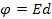 U=A/qВпервые явления в электрических цепях глубоко и тщательно изучил:Майкл ФарадейДжемс МаксвеллГеорг ОмМихаил ЛомоносовШарль Кулон4.	Прибор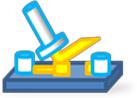 амперметрреостатрезисторключпотенциометр(решить подробно) Ёмкость конденсатора С=10 мкФ, напряжение на обкладках U=220В.Определить заряд конденсатора.2.2 Кл.2200 Кл.0,045 Кл.450 Кл.E.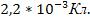 Это в простейшем случае приборы, включаемые для регулированиянапряженияпотенциометрырезисторыреостатыключсчётчикЧасть цепи между двумя точками называется:контуручасток цепиветвьэлектрическая цепьузелСопротивление последовательной цепи:A. 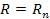 B. 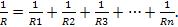 C. 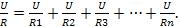 D. .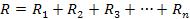 E.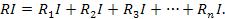 Сила тока в проводнике…прямо пропорционально напряжению на концах проводникапрямо пропорционально напряжению на концах проводника и его сопротивлениюобратно пропорционально напряжению на концах проводникаобратно пропорционально напряжению на концах проводника и его сопротивлениюэлектрическим зарядом и поперечное сечение проводник10.(решить подробно) Какую энергию потребляет из сети электрическая лампа за 2 ч, если еесопротивление 440 Ом, а напряжение сети 220 В?A. 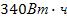 240 Вт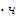 C. 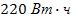 D. 375 Вт180 Вт 1 кВт =……A. 1024 Вт1000000000 Вт1000000 ВтD. 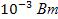 1000 Вт12. Потенциал точки – это…..это разность потенциалов двух точек электрического поля.это абсолютная диэлектрическая проницаемость вакуума.называют величину, равная отношению заряда одной из обкладок конденсатора к напряжению между ними.называют устройство, состоящее из двух проводников любой формы, разделенных диэлектриком.называют работу, по перемещению единичного заряда из точки поля в бесконечность.13. Условное обозначение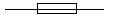 резисторпредохранительреостаткабель, провод, шина электрической цепиприемник электрической энерги14. Лампа накаливания с сопротивлением R= 440 Ом включена в сеть с напряжением U=110 В. Определить силу тока в лампе(решить подробно).A.25А30 А12 А0,25 А1 АНосители заряда являются …….электроныположительные ионыотрицательные ионынейтральныевсе перечисленныеНазовите количество в схеме узлов и ветвейA. узлов 4, ветвей 4;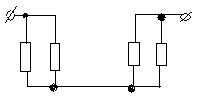 B.узлов 2, ветвей 4;C.узлов 3, ветвей 5;E.узлов 3, ветвей 4;D.узлов 3, ветвей 2.Величина, обратная сопротивлению называется …проводимостьудельное сопротивлениепериоднапряжениепотенциалЁмкость конденсатора С=10 мФ; заряд конденсатора Q= 4∙ Определить напряжение на обкладках.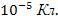 0,4 В;4 мВ;4∙ В;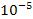 4∙ В;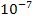 0,04 В.Будет ли проходить в цепи постоянный ток, если вместо источникаЭДС – включить заряженный конденсатор?не будетбудет, но недолгобудетА, Ввсе ответы правильныеВ цепи питания нагревательного прибора, включенного поднапряжение 220 В, сила тока 5 А. Определить мощность прибора.(решить)25 Вт4,4 Вт2,1 кВт1,1 кВт44 Вт21.Определить количество теплоты, выделенное в нагревательном приборе в течение 0,5 ч, если он включен в сеть напряжением 110 В иимеет сопротивление 24 Ом.(решить)130 000 Дж650 000 Дж907 500 Дж235 кДж445 500 Дж22.Магнитная система, в которой все стержни имеют одинаковую форму, конструкцию и размеры, а взаимное расположение любого стержня по отношению ко всем ярмам одинаково для всех стержнейназывают….симметричная магнитная системанесимметричная магнитная системаплоская магнитная системапространственная магнитная системапрямая магнитная система23.Обеспечивает физическую защиту для активного компонента, а также представляет собой резервуар для масла – это…..обмоткамагнитная системаавтотрансформаторсистема охлаждениябак24.Трансформатор, предназначенный для преобразования импульс-ных сигналов с длительностью импульса до десятков микросекунд с минимальным искажением формы импульса называется ….трансформатор токатрансформатор напряжениеавтотрансформаторимпульсный трансформатормеханический трансформатор.